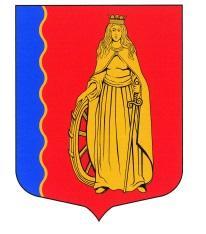 МУНИЦИПАЛЬНОЕ ОБРАЗОВАНИЕ«МУРИНСКОЕ ГОРОДСКОЕ ПОСЕЛЕНИЕ»ВСЕВОЛОЖСКОГО МУНИЦИПАЛЬНОГО РАЙОНАЛЕНИНГРАДСКОЙ ОБЛАСТИСОВЕТ ДЕПУТАТОВ ЧЕТВЕРТОГО СОЗЫВАРЕШЕНИЕ«28» апреля 2021 г.                       г. Мурино                                           № 149В соответствии с Федеральным законом от 06.10.2003 № 131-ФЗ «Об общих принципах организации местного самоуправления в Российской Федерации», п. 5 ч. 1 ст. 13 Федерального закона от 08.11.2007 N 257-ФЗ  «Об автомобильных дорогах и о дорожной деятельности в Российской Федерации и о внесении изменений в отдельные законодательные акты Российской Федерации», Уставом муниципального образования «Муринское городское поселение» Всеволожского муниципального район Ленинградской области, в целях приведения нормативных правовых актов в соответствие действующему законодательству, совет депутатов РЕШИЛ:Внести изменение в решение совета депутатов от 14.12.2016 №78 «Об утверждении перечня автомобильных дорог общего пользования местного значения на территории муниципального образования «Муринское   сельское поселение» Всеволожского муниципального района Ленинградской     области», изложив перечень автомобильных дорог общего пользования местного значения на территории муниципального образования «Муринское городское поселение» Всеволожского муниципального района Ленинградской области в новой редакции согласно приложению. Опубликовать настоящее решение в газете «Муринская панорама» и на официальном сайте муниципального образования «Муринское городское поселение» Всеволожского муниципального района Ленинградской области в сети Интернет www.администрация-мурино.рф.Настоящее решение вступает в силу со дня его принятия.Контроль исполнения настоящего решения возложить на главу муниципального образования.Глава муниципального образования                                           Д.В. КузьминПриложениек решению совета депутатовот «14» декабря 2016 г.№ 78(в ред. решения совета депутатовот «28» апреля 2021 г.№ 149)Переченьавтомобильных дорог общего пользования местного значения на территории муниципального образования «Муринское городское поселение» Всеволожского муниципального района Ленинградской областиО внесении изменения в решение совета депутатов от 14.12.2016 №78 «Об утверждении перечня автомобильных дорог общего пользования местного значения на территории муниципального образования «Муринское сельское поселение» Всеволожского муниципального района Ленинградской области»№п/пНаименование объектаАндрес нахождения объектаУчётный номер объектаИдентификационный номер объектаПротяжённость объекта, м1Автомобильная дорогаЛенинградская область, Всеволожский район, г.Мурино, ул. Садовая 41Н-010541-212 ОП МП 41Н-010514092Автомобильная дорогаЛенинградская область, Всеволожский район, г.Мурино, ул. Школьная 41Н-010141-212 ОП МП 41Н-01014943Автомобильная дорогаЛенинградская область, Всеволожский район, г.Мурино, ул. Весёлая 41Н-010641-212 ОП МП 41Н-01064374Автомобильная дорогаЛенинградская область, Всеволожский район, г.Мурино, ул. Кооперативная41Н-010741-212 ОП МП 41Н-010710955Автомобильная дорогаЛенинградская область, Всеволожский район, г.Мурино, ул. Тихая41Н-010841-212 ОП МП 41Н-01086356Автомобильная дорогаЛенинградская область, Всеволожский район, г.Мурино, ул.Ясная41Н-010941-212 ОП МП 41Н-01096457Автомобильная дорогаЛенинградская область, Всеволожский район, г.Мурино, ул. Берёзовая аллея 41Н-010241-212 ОП МП 41Н-01022398Автомобильная дорогаЛенинградская область, Всеволожский район, г.Мурино, ул. Боровая41Н-011041-212 ОП МП 41Н-01108659Автомобильная дорогаЛенинградская область, Всеволожский район, г.Мурино, ул. Парковая 41Н-011141-212 ОП МП 41Н-011146410Автомобильная дорогаЛенинградская область, Всеволожский район, г.Мурино, ул. Заречная 41Н-011241-212 ОП МП 41Н-011244511Автомобильная дорогаЛенинградская область, Всеволожский район, г.Мурино, ул. Оборонная41Н-011341-212 ОП МП 41Н-0113141012Автомобильная дорогаЛенинградская область, Всеволожский район, г.Мурино, ул. Гражданская41Н-011441-212 ОП МП 41Н-011433713Автомобильная дорогаЛенинградская область, Всеволожский район, г.Мурино, ул.2-я линия 41Н-011541-212 ОП МП 41Н-011526714Автомобильная дорогаЛенинградская область, Всеволожский район, г.Мурино, ул. Новая 41Н-011641-212 ОП МП 41Н-011611815Автомобильная дорогаЛенинградская область, Всеволожский район, г.Мурино, пер. Родниковый41Н-011741-212 ОП МП 41Н-011712916Автомобильная дорогаЛенинградская область, Всеволожский район, г.Мурино, Вокзальная ул. 41Н-010441-212 ОП МП 41Н-010458517Автомобильная дорогаЛенинградская область, Всеволожский район, г.Мурино, ул. Лесная41Н-010341-212 ОП МП 41Н-010371618Автомобильная дорогаЛенинградская область, Всеволожский район, г.Мурино, Подъездная дорога41Н-011841-212 ОП МП 41Н-0118136619Площадь Ленинградская область, Всеволожский район, г.Мурино, Привокзальная (кв.м)41Н-011941-212 ОП МП 41Н-0119960220Автомобильная дорогаЛенинградская область, Всеволожский район, г.Мурино, проезд Бичурина41Н-012041-212 ОП МП 41Н-012048021Автомобильная дорогаЛенинградская область, Всеволожский район, г.Мурино, подъезд к д. Лаврики  41Н-040141-212 ОП МП 41Н-0401319822Автомобильная дорогаЛенинградская область, Всеволожский район, г.Мурино, ул. Шувалова (1-ый этап)  41Н-020241-212 ОП МП 41Н-020250323Автомобильная дорогаЛенинградская область, Всеволожский район, г.Мурино, ул. Шувалова (2-ой этап)  41Н-020341-212 ОП МП 41Н-020340624Автомобильная дорогаЛенинградская область, Всеволожский район, деревня Лаврики41Н-050141-212 ОП МП 41Н-05013 75725Автомобильная дорогаЛенинградская область, Всеволожский район, производственная зона Мурино, проезд Северный 41Н-030141-212 ОП МП 41Н-0301106026Автомобильная дорогаЛенинградская область, Всеволожский район, производственная зона Мурино, проезд Центральный41Н-030241-212 ОП МП 41Н-030297027Автомобильная дорогаЛенинградская область, Всеволожский район, производственная зона Мурино, проезд Институтский   41Н-030341-212 ОП МП 41Н-030362028Автомобильная дорогаЛенинградская область, Всеволожский район, производственная зона Мурино, проезд Южный41Н-030441-212 ОП МП 41Н-0304147529Автомобильная дорогаЛенинградская область, Всеволожский район, производственная зона Мурино, проезд Круговой41Н-030541-212 ОП МП 41Н-0305151530Автомобильная дорогаЛенинградская область, Всеволожский район, производственная зона Мурино, проезд Сквозной 41Н-030641-212 ОП МП 41Н-030692431Автомобильная дорогаЛенинградская область, Всеволожский район, производственная зона Мурино, проезд Капральев 41Н-030741-212 ОП МП 41Н-03071938